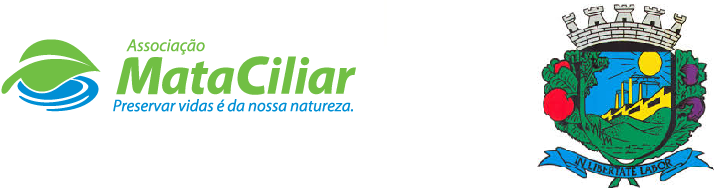 RELATÓRIO RECEBEMENTO DE ANIMAIS SILVESTRES NO MÊS DE JUNHO – VALINHOS.Relação de óbitos de animais silvestres proveniente do Município de VALINHOS.Relação de transferências de animais silvestres proveniente do Município de VALINHOS.Relação de solturas de animais silvestres provenientes do município de VALINHOS.Relação de animais silvestres que permanecem sob nossos cuidados provenientes do Município de VALINHOS.Data:	     /      /                                   Assinatura:RGDATA DE ENTRADANOME POPULARNOME CIENTÍFICO3881702/06/2022ColeirinhoSporophila caerulescens3881802/06/2022ColeirinhoSporophila caerulescens3882102/06/2022Beija-florPolytmus theresiae3882202/06/2022AvoanteZenaida auriculata3882503/06/2022Gambá-de-orelha-brancaDidelphis albiventris3882603/06/2022Anu-brancoGuira guira3883003/06/2022Sagui-de-tufo-pretoCallithrix penicillata3888113/06/2022Coruja-buraqueiraAthene culicularia3894024/06/2022Sagui-de-tufo-pretoCallithrix penicillata3895028/06/2022Avoante3896429/06/2022Gambá-de-orelha-brancaDidelphis albiventris3896529/06/2022Gambá-de-orelha-brancaDidelphis albiventris3896629/06/2022Gambá-de-orelha-brancaDidelphis albiventris3896729/06/2022Gambá-de-orelha-brancaDidelphis albiventris3896829/06/2022Gambá-de-orelha-brancaDidelphis albiventrisTOTAL: 15 ANIMAISTOTAL: 15 ANIMAISTOTAL: 15 ANIMAISTOTAL: 15 ANIMAISCLASSENº DE ANIMAIS%Mamíferos853,33%Aves746,67%Répteis00,0%RGDATA DE ENTRADANOME POPULARNOME CIENTÍFICODESTINODATA DE SAÍDA3786427/03/2022Frango d'água azulPorphyrio martinicusóbito16/06/20223858105/05/2022ColeirinhoSporohpila caerulescensóbito13/06/20223860505/05/2022Canário-da-terraSicalis flaveolaóbito07/06/20223874120/05/2022Sagui-de-tufo-pretoCallithrix penicilattaóbito08/06/20223882102/06/2022Beija-florPolytmus theresiaeóbito02/06/20223882503/06/2022Gambá-de-orelha-brancaDidelphis albiventrisóbito/eutanásia04/06/20223882603/06/2022Anu-brancoGuira guiraóbito04/06/20223883003/06/2022Sagui-de-tufo-pretoCallithrix penicillataóbito04/06/20223888113/06/2022Coruja-buraqueiraAthene culiculariaóbito13/06/2022TOTAL: 9 ANIMAISTOTAL: 9 ANIMAISTOTAL: 9 ANIMAISTOTAL: 9 ANIMAISTOTAL: 9 ANIMAISTOTAL: 9 ANIMAISRGDATA DE ENTRADANOME POPULARNOME CIENTÍFICODESTINODATA DE SAÍDA3795807/04/2022GambáDidelphis sp.Transferência07/06/20223853729/04/2022Coruja-do-matoMegascops cholibatransferência09/06/2022TOTAL: 2 ANIMAISTOTAL: 2 ANIMAISTOTAL: 2 ANIMAISTOTAL: 2 ANIMAISTOTAL: 2 ANIMAISTOTAL: 2 ANIMAISRGDATA DE ENTRADANOME POPULARNOME CIENTÍFICODESTINODATA DE SAÍDALOCAL SOLTURA/ÓBITO3857105/05/2022Periquitão-maracanãPsittacara leucophthalmusSoltura26/06/2022Mogi MirimTOTAL: 1 ANIMALTOTAL: 1 ANIMALTOTAL: 1 ANIMALTOTAL: 1 ANIMALTOTAL: 1 ANIMALTOTAL: 1 ANIMALTOTAL: 1 ANIMALRGDATA DE ENTRADANOME POPULARNOME CIENTÍFICO3642610/01/2022Gambá-de-orelha-brancaDidelphis albiventris3643210/01/2022Trinca-ferroSaltator similis3643310/01/2022Trinca-ferroSaltator similis3643410/01/2022Trinca-ferroSaltator similis3643510/01/2022Trinca-ferroSaltator similis3643610/01/2022Trinca-ferroSaltator similis3643710/01/2022Trinca-ferroSaltator similis3643810/01/2022Trinca-ferroSaltator similis3643910/01/2022Trinca-ferroSaltator similis3644010/01/2022Trinca-ferroSaltator similis3644110/01/2022Trinca-ferroSaltator similis3644210/01/2022Trinca-ferroSaltator similis3644310/01/2022Trinca-ferroSaltator similis3644410/01/2022Trinca-ferroSaltator similis3644510/01/2022Trinca-ferroSaltator similis3644610/01/2022Trinca-ferroSaltator similis3644710/01/2022Trinca-ferroSaltator similis3644810/01/2022Trinca-ferroSaltator similis3644910/01/2022Trinca-ferroSaltator similis3645110/01/2022Trinca-ferroSaltator similis3645210/01/2022Trinca-ferroSaltator similis3645310/01/2022Trinca-ferroSaltator similis3645410/01/2022AzulãoCyanocompsa brissonii3645510/01/2022Papa-capimSporophila nigricollis3646110/01/2022BacurauCaprimulgidae3669012/01/2022Quiri-quiriFalco sparverius3689305/02/2022Periquitão-maracanãPsittacara leucophthalmus3689405/02/2022Periquitão-maracanãPsittacara leucophthalmus3698709/02/2022Periquitão-maracanãPsittacara leucophthalmus3711316/02/2022Periquitão-maracanãPsittacara leucophthalmus3711416/02/2022Periquitão-maracanãPsittacara leucophthalmus3711516/02/2022Periquitão-maracanãPsittacara leucophthalmus3711616/02/2022Periquitão-maracanãPsittacara leucophthalmus3711716/02/2022Periquitão-maracanãPsittacara leucophthalmus3717719/02/2022BacurauCaprimulgidae3726824/02/2022Ouriço-pigmeuAtelerix albiventris3726924/02/2022Ouriço-pigmeuAtelerix albiventris3727024/02/2022Ouriço-pigmeuAtelerix albiventris3731226/02/2022Periquitão-maracanãPsittacara leucophthalmus3732526/02/2022Periquitão-maracanãPsittacara leucophthalmus3767412/03/2022Jabuti-pirangaChelonoidis carbonaria3767612/03/2022Jabuti-pirangaChelonoidis carbonaria3771314/03/2022PintassilgoSpinus magellanica3771514/03/2022Papa-capimSporophila nigricollis3777117/03/2022Periquitão-maracanãPsittacara leucophthalmus3777717/03/2022Sanhaço-cinzentoThraupis sayaca3779419/03/2022Tatu-galinhaDasypus novemcinctus3786326/03/2022Sagui-de-tufo-pretoCallithrix penicilatta3789629/03/2022Periquitão-maracanãPsittacara leucophthalmus3795907/04/2022gambáDidelphis sp.3797308/04/2022Sagui-de-tufo-pretoCallithrix penicilatta3856905/05/2022ColeirinhoSporohpila caerulescens3857005/05/2022ColeirinhoSporohpila caerulescens3857305/05/2022Canário-da-terraSicalis flaveola3857505/05/2022Canário-da-terraSicalis flaveola3857605/05/2022Canário-da-terraSicalis flaveola3857705/05/2022Canário-da-terraSicalis flaveola3857805/05/2022Pássaro-pretoGnorimopsar chopi3858005/05/2022ColeirinhoSporohpila caerulescens3858305/05/2022ColeirinhoSporohpila caerulescens3858405/05/2022ColeirinhoSporohpila caerulescens3858505/05/2022ColeirinhoSporohpila caerulescens3858605/05/2022ColeirinhoSporohpila caerulescens3858705/05/2022ColeirinhoSporohpila caerulescens3859005/05/2022Trinca-ferroSaltator similis3859105/05/2022Trinca-ferroSaltator similis3859205/05/2022PintassilgoSpinus magellanica3859305/05/2022Trinca-ferroSaltator similis3859405/05/2022Trinca-ferroSaltator similis3859505/05/2022Trinca-ferroSaltator similis3859605/05/2022Canário-da-terraSicalis flaveola3859705/05/2022Canário-da-terraSicalis flaveola3859805/05/2022Canário-da-terraSicalis flaveola3859905/05/2022ColeirinhoSporohpila caerulescens3860105/05/2022BigodinhoSporophila lineola3860205/05/2022PintassilgoSporophila magellanica3860305/05/2022Canário-da-terraSicalis flaveola3860405/05/2022Canário-da-terraSicalis flaveola3874922/05/2022Periquitão-maracanãPsittacara leucophthalmus3876425/05/2022Periquitão-maracanãPsittacara leucophthalmus3881702/06/2022ColeirinhoSporophila caerulescens3881802/06/2022ColeirinhoSporophila caerulescens3894024/06/2022Sagui-de-tufo-pretoCallithrix penicillata3895028/06/2022Avoante3896429/06/2022Gambá-de-orelha-bracaDidelphis albiventris3896529/06/2022Gambá-de-orelha-bracaDidelphis albiventris3896629/06/2022Gambá-de-orelha-bracaDidelphis albiventris3896729/06/2022Gambá-de-orelha-bracaDidelphis albiventris3896829/06/2022Gambá-de-orelha-bracaDidelphis albiventrisTOTAL: 88 ANIMAISTOTAL: 88 ANIMAISTOTAL: 88 ANIMAISTOTAL: 88 ANIMAIS